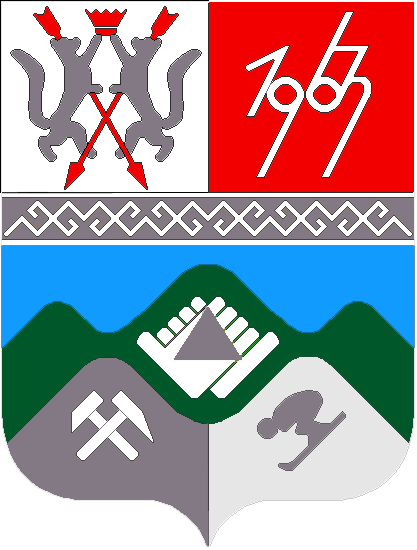 КЕМЕРОВСКАЯ ОБЛАСТЬТАШТАГОЛЬСКИЙ МУНИЦИПАЛЬНЫЙ РАЙОНАДМИНИСТРАЦИЯ  ТАШТАГОЛЬСКОГО МУНИЦИПАЛЬНОГО РАЙОНА                         ПОСТАНОВЛЕНИЕот «28» сентября 2017г. № 737-пОб утверждении муниципальной программы«Возрождение и развитие коренного (шорского) народа»на 2018-2020 годы        В соответствии с Федеральным законом № 131-ФЗ от 06.10.2003 «Об общих принципах организации местного самоуправления в Российской Федерации», статьей 179 Бюджетного кодекса Российской Федерации, руководствуясь  Уставом Таштагольского муниципального района и в целях создания условий для сохранения и развития культуры и языка, повышения качества жизни коренного (шорского) народа, постановляю:1.Утвердить муниципальную программу «Возрождение и развитие коренного (шорского) народа» на 2018-2019 годы, согласно приложению.2.Пресс-секретарю Главы Таштагольского муниципального района (М.Л.Кустова)   опубликовать настоящее постановление  в газете «Красная Шория» и разместить на официальном сайте администрации Таштагольского муниципального района в сети интернет.3. Контроль за исполнением постановления возложить на заместителя главы Таштагольского муниципального района  С.В. Адыякова.          4.Признать утратившим силу с 01.01.2018г. постановление Администрации Таштагольского муниципального района от 30.09.2016 №724-п «Об утверждении муниципальной программы «Возрождение и развитие коренного (шорского) народа» на 2017-2019 годы».          5. Настоящее постановление вступает в силу со дня его официального опубликования, но не  ранее 01.01.2018г. Глава Таштагольского  муниципального района				                                В.Н.МакутаПриложение к постановлению Администрации Таштагольского муниципального района№        -п  от                 2017г.                                                                                .    Муниципальная  программа«Возрождение и развитие коренного (шорского) народа»на 2018 – 2020 годыПАСПОРТмуниципальной программы«Возрождение и развитие коренного (шорского) народа»на 2018-2020 годы1. Содержание проблемы и необходимостьее решения программными методамиНа территории Таштагольского муниципального района проживает народ, внесенный согласно постановлению Правительства Российской Федерации от 24 марта . N 255 в Единый перечень коренных малочисленных народов Российской Федерации - шорцы, которые являются одними из малочисленных национальных групп.Согласно Всероссийской переписи населения 2010 года численность шорцев проживающих на территории Таштагольского муниципального района  составляет 4775 человек. Основная масса коренных жителей 2825 проживают в городских поселениях  г. Таштагол, пгт. Шерегеш, 1950 коренных жителей проживает в отдаленных сельских поселениях, занимаясь традиционными видами деятельности.Интересы коренных малочисленных народов представляют Общественная организация «Таглыг- Шор»  и   Ассоциация шорского народа. Эти организации и администрация Таштагольского муниципального района, как правило, ставят своей задачей сохранение родного языка, национальной культуры, традиций и обычаев шорцев. При их участии проводятся фольклорные экспедиции по изучению истории своего народа, культурно-массовые и спортивные мероприятия, ведется работа «Школы шорской культуры», что повышает уровень образования шорцев, решаются вопросы вовлечения коренного населения к трудовой занятости и решаются социально-экономические вопросы отдаленных поселков.  Жители отдаленных поселков Горной Шории также нуждаются в дополнительном обеспечении жизненно важными лекарственными средствами, изделиями медицинского назначения, прохождении медицинского обследования.В Таштагольском муниципальном районе идет поиск путей развития культурно-национальной самобытности шорцев. Накапливается положительный опыт взаимодействия органов государственной власти Таштагольского муниципального района и национальных общественных объединений. Поддержка самодеятельного национального искусства, художественного народного творчества и другие мероприятия по работе с национальными общественными объединениями будут способствовать укреплению межнационального культурного сотрудничества на территории Таштагольского муниципального района. 2. Цели и задачи ПрограммыЦели Программы:- создание условий для сохранения и развития культуры и языка шорцев в Таштагольском муниципальном районе;- повышение качества жизни коренного  малочисленного народа.Для достижения указанных целей в рамках Программы должны быть решены следующие задачи:-создание условий для национально-культурного и социально-экономического развития шорского народа;-развитие социальной инфраструктуры в местах компактного проживания коренного малочисленного народа;-повышение уровня образования коренного малочисленного народа;сохранение и развитие национального языка;-профилактика возникновения межнациональных противоречий;-создание условий для укрепления межнационального культурного сотрудничества на территории Таштагольского муниципального района.3. Система программных мероприятийПрограммные мероприятия направлены на реализацию поставленных Программой целей и задач (п.7. Программные мероприятия).4. Ресурсное обеспечение ПрограммыНа реализацию программных мероприятий потребуются средства местного бюджета –  4700 тыс. руб., из них по годам:2018 год –  2900 тыс. руб.2019 год –  900 тыс. руб.2020 год –  900 тыс. руб.Объемы финансирования подлежат ежегодному уточнению, исходя из возможностей бюджета на соответствующий финансовый год.В целях  содействия в реализации мероприятий Программы возможно дополнительное финансирование из иных не запрещенных законодательством источников.5. Оценка эффективности реализации ПрограммыРеализация Программы должна обеспечить:-повышение качества жизни коренного  малочисленного народа Таштагольского муниципального района;-повышение уровня образования шорцев;-создание условий для сохранения и развития культуры и языка шорцев, проживающих в Таштагольском муниципальном районе;-укрепление межнационального культурного сотрудничества.Сведения о планируемых значениях целевых показателей(индикаторов) муниципальной программы6. Организация управления Программой и контрольза ходом ее реализации Директор Программы несет ответственность за реализацию и конечные результаты Программы, рациональное использование выделяемых на ее выполнение финансовых средств, организует управление реализацией   Программы.Директор Программы по окончанию года разрабатывает и составляет отчет о реализации Программы.Исполнитель и директор Программы несут ответственность за целевое использование бюджетных средств, выделяемых на реализацию Программы.7.Программные мероприятияНаименование муниципальной программыМуниципальная программа «Возрождение и развитие коренного (шорского) народа» на период 2018 – 2020 годы Директор муниципальной программыЗаместитель Главы Таштагольского муниципального района по национальным вопросам, экологии, землепользованию Адыяков С.В.Ответственный исполнитель (координатор) муниципальной программыЗаместитель Главы Таштагольского муниципального района по национальным вопросам, экологии, землепользованию Адыяков С.В.Исполнители муниципальной программыАдминистрации городских и сельских поселений
МКУ «Управление культуры администрации Таштагольского муниципального района»МКУ «Управление образования администрации Таштагольского муниципального района»МКУ «Управление по физической культуре и спорту администрации Таштагольского муниципального района»Общественная организация «Таглыг - Шор»Обшественная организация «Совет старейшин»Фольклорный ансамбль «Чылтыс», «Ак чаяк», лидеры общественных организаций отдаленных поселковЦели муниципальной программыСохранение и дальнейшее развитие языка,  культуры, национального вида спорта, традиций, обычаев шорского народа.Задачи муниципальной программыПовышение уровня образования шорцев,  вовлечение коренного населения к трудовой занятости и решение социально-экономических вопросов отдаленных поселков, укрепление межнационального культурного сотрудничестваСрок реализации муниципальной программы 2018 – 2020 годыОбъемы и источники финансирования муниципальной программы в целом и с разбивкой по годам ее реализации Средства местного бюджета –  4700 тыс. руб., из них по годам:2018 год –  2900 тыс. руб.,2019 год –  900 тыс. руб.;2020 год –  900 тыс. руб.Ожидаемые конечные результаты реализации муниципальной программы-создание условий для национально-культурного и социально-экономического развития шорского народа;-развитие социальной инфраструктуры в местах компактного проживания коренного малочисленного народа;-повышение уровня образования коренного малочисленного народа;-сохранение и развитие национального языка;-профилактика возникновения межнациональных противоречий.- развитие национальных видов спорта, улучшения здоровья населенияНаименование целевого показателя (индикатора)Единица измеренияПлановое значение целевого показателя (индикатора)Плановое значение целевого показателя (индикатора)Плановое значение целевого показателя (индикатора)Наименование целевого показателя (индикатора)%2018 г.2019 г.2020 г.12345Возрождение национальных видов деятельности (рыболовство, охота, земледелие)%  от общей численности населения707580Доля объектов культурного наследия, находящихся в удовлетворительном состоянии, в общем количестве объектов культурного наследия на территории Таштагольского муниципального района%  от общего  числа объектов культурного наследия808590Удельный вес населения, участвующего в национально – культурных, досуговых мероприятиях, проводимых на территории Таштагольского муниципального района% от общего числа населения657075Доля детей, привлекаемых к участию в творческих, спортивных мероприятиях, в общем числе детей Таштагольского муниципального района %  от общего числа детей859095Наименование подпрограммы, мероприятия; источники финансированияОбъем финансовых ресурсов, тыс. рублейОбъем финансовых ресурсов, тыс. рублейОбъем финансовых ресурсов, тыс. рублейОбъем финансовых ресурсов, тыс. рублейНаименование подпрограммы, мероприятия; источники финансированияВсего2018 г.2019 г. 2020 г.12345Мероприятия, проводимые по программе «Возрождение и развитие коренного и малочисленного народа» (национальные праздники, районные фестивали, областные конкурсы, пошив национальной одежды, приобретение музыкальных инструментов, содержание объектов шорского культурного наследия), мероприятия МБОУ ДО «Детско-юношеского центра «Часкы»Мероприятия, проводимые по программе «Возрождение и развитие коренного и малочисленного народа» (национальные праздники, районные фестивали, областные конкурсы, пошив национальной одежды, приобретение музыкальных инструментов, содержание объектов шорского культурного наследия), мероприятия МБОУ ДО «Детско-юношеского центра «Часкы»Мероприятия, проводимые по программе «Возрождение и развитие коренного и малочисленного народа» (национальные праздники, районные фестивали, областные конкурсы, пошив национальной одежды, приобретение музыкальных инструментов, содержание объектов шорского культурного наследия), мероприятия МБОУ ДО «Детско-юношеского центра «Часкы»Мероприятия, проводимые по программе «Возрождение и развитие коренного и малочисленного народа» (национальные праздники, районные фестивали, областные конкурсы, пошив национальной одежды, приобретение музыкальных инструментов, содержание объектов шорского культурного наследия), мероприятия МБОУ ДО «Детско-юношеского центра «Часкы»656122Мероприятия, проводимые по программе «Возрождение и развитие коренного и малочисленного народа» (национальные праздники, районные фестивали, областные конкурсы, пошив национальной одежды, приобретение музыкальных инструментов, содержание объектов шорского культурного наследия), мероприятия МБОУ ДО «Детско-юношеского центра «Часкы»65612Мероприятия, проводимые по программе «Возрождение и развитие коренного и малочисленного народа» (национальные праздники, районные фестивали, областные конкурсы, пошив национальной одежды, приобретение музыкальных инструментов, содержание объектов шорского культурного наследия), мероприятия МБОУ ДО «Детско-юношеского центра «Часкы»Местный бюджет656122Покупка зимнего спортинвентаря171511Приобретение инвентаря на национальные игры202000Местный бюджет 373511Спортивные мероприятия121011Местный бюджет 121011Приобретение ГСМ для отдаленных поселков500300100100Местный бюджет 500300100100Возмещение транспортных расходов (аэропорт)40862494796796Местный бюджет 40862494796796Итого по программе:47002900900900Местный бюджет47002900900900